ΘΕΜΑ: «Χορήγηση κανονικής άδειας αναπληρωτή/τριας» Έχοντας υπόψη:Τις διατάξεις της παρ. 8 του άρθρου 20 του Π.Δ. 410/1988 «Κωδικοποίηση σε ενιαίο κείμενο των διατάξεων της κείμενης νομοθεσίας, που  αφορούν το προσωπικό με σχέση εργασίας ιδιωτικού  δικαίου του Δημοσίου, των Οργανισμών Τοπικής    Αυτοδιοίκησης και των λοιπών Νομικών  Προσώπων Δημοσίου Δικαίου».Την με αρ. πρωτ. Φ.353.1/324/105657/Δ1/8−10−2002 Υ.Α. (ΦΕΚ 1640/τ.Β’/16-10-2002) «Καθορισμός των ειδικότερων καθηκόντων και αρμοδιοτήτων των διευθυντών και υποδιευθυντών σχολικών μονάδων και ΣΕΚ και των συλλόγων διδασκόντων» και τροποποιήθηκε με την αρ. πρωτ. Φ.353.1/26/153324/Δ1/25-9-2014 Υ.Α (ΦΕΚ 2648/τ.Β’/7-10-2014).Την με αρ. πρωτ. Φ.351.5/43/67822/Δ1/05-05-2014 Εγκύκλιο του Υπουργείου Παιδείας και Θρησκευμάτων «Άδειες εκπαιδευτικών Πρωτοβάθμιας και Δευτεροβάθμιας».Την από …../…../202….. αίτηση του/της αναπληρωτή/τριας κ….. ……………………………………...……., κλ. ΠΕ…...., του σχολείου ………………………….………., για χορήγηση κανονικής άδειας ………… (..…) εργάσιμης /εργάσιμων ημέρας /ημερών.Α π ο φ α σ ί ζ ο υ μ εΤην χορήγηση στον/στην αναπληρωτή/τρια κ…. ……………………………………………………….……………, κλ. ΠΕ……….., του σχολείου ……………………………….., κανονικής άδειας ……… (……) εργάσιμης/εργάσιμων ημέρας/ ημερών με πλήρεις αποδοχές, από τις …/…/202… έως και …/…/202… για τους λόγους που αναφέρει στην αίτησή του/της.ΕΛΛΗΝΙΚΗ ΔΗΜΟΚΡΑΤΙΑ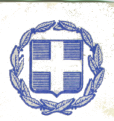  ΥΠΟΥΡΓΕΙΟ ΠΑΙΔΕΙΑΣ,ΘΡΗΣΚΕΥΜΑΤΩΝ ΚΑΙ ΑΘΛΗΤΙΣΜΟΥ-----ΠΕΡΙΦΕΡΕΙΑΚΗ ΔΙΕΥΘΥΝΣΗΠΡΩΤΟΒΑΘΜΙΑΣ ΚΑΙ ΔΕΥΤΕΡΟΒΑΘΜΙΑΣ ΕΚΠΑΙΔΕΥΣΗΣΣΤΕΡΕΑΣ ΕΛΛΑΔΑΣΔΙΕΥΘΥΝΣΗ ΔΕΥΤΕΡΟΒΑΘΜΙΑΣ ΕΚΠ/ΣΗΣ ΦΘΙΩΤΙΔΑΣ-----(Ονομασία Σχολικής Μονάδας)Ταχ. Δ/νση:	…………………………………………………………..Πληροφορίες:	…………………………………………………………..Τηλέφωνο:	……………………………………………………...…..E-mail:	…………………………………………………………..Λαμία,  ….../….../202….Αρ. Πρωτ.:  Φ.16.1/ ………. ΑΠΟΦΑΣΗΚοινοποίηση:Ενδιαφερόμενο/ηΔ.Δ.Ε. Φθιώτιδας (για Π.Μ.)Δ.Δ.Ε. Φθιώτιδας (Οικονομικό Τμήμα)Σχολείο Οργανικής Σχολείο Τοποθέτησης (εάν υπάρχει) Ο/Η ΔΙΕΥΘΥΝΤΗΣ/ΤΡΙΑ………………………………...